31 июля состоялось расширенное заседание коллегии Управления Федеральной службы государственной регистрации, кадастра и картографии по Курской области, посвященное итогам деятельности за 1 полугодие 2017 года.В работе коллегии приняли участие Члены Общественного совета при Управлении Росреестра по Курской области, а также и.о. руководителя Управления Федеральной службы судебных приставов по Курской области, директор филиала ФГБУ «ФКП Росреестра» - ВЦТО «Курск», и.о. директора Филиала ФГБУ «ФКП Росреестра» по Курской области, и.о. заместителя директора ОБУ «Многофункциональный центр по предоставлению государственных услуг», государственные регистраторы, государственные инспекторы по охране и использованию земель, государственные инспекторы по геодезическому надзору.Об основных изменениях в деятельности Управления Росреестра по Курской области, связанных со вступлением в силу Федерального закона от 13.07.2015 № 218-ФЗ «О государственной регистрации недвижимости» и задачах поставленных на 2017 год, которые еще предстоит решить, выступила руководитель Управления Росреестра по Курской области С.Н. Комова, которая отметила рост большинства показателей, характеризующих качественные и количественные результаты работы.Первой и главной целью 2017 года  явилось, обеспечение государственной регистрации и кадастрового учета, формирование достоверного, качественного и полного Единого государственного реестра недвижимости. Вместе с тем, Управлением Росреестра по Курской области были приняты  действенные меры, чтобы рост нагрузки не отразился на качестве выполняемой работы. Вместе с тем, активно продолжается работа, направленная на снижение количества отрицательных решений в  осуществлении государственного кадастрового учета и (или) государственной регистрации прав на недвижимое имущество. В этих целях при Управлении Росреестра по Курской области создана Рабочая группа по мониторингу и анализу таких решений,  а также разработан План мероприятий по снижению количества  решений о приостановлении (отказе).Отдельно обсуждались актуальные вопросы взаимодействия Управления Росреестра по Курской области и Управления Федеральной службы судебных приставов о направлении постановлений о наложении ареста (запрета) на имущество должника, постановлений об отмене ареста на имущество должника, либо постановлений об окончании исполнительного производства, в форме электронных документов, для внесения соответствующих сведений в Единый государственный реестр недвижимости. Особое внимание было уделено обсуждению мероприятий, направленных на достижение целевых значений показателей целевых моделей «Регистрация прав собственности на земельные участки и объекты недвижимого имущества» и «Постановка на кадастровый учет земельных участков и объектов недвижимого имущества».В данном направлении Управлением Росреестра по Курской области ведется тесное взаимодействие с органами власти и местного самоуправления, по повышению качества предоставляемых документов, с кадастровыми инженерами и саморегулируемыми организациями (СРО) в отношении подготовки межевых и технических планов, актов обследования, что позволяет существенно оказать влияние на сокращение количества решений об отказах и приостановлениях при осуществлении государственного кадастрового учета и (или) государственной регистрации прав. Основными задачами на текущий год члены коллегии назвали продолжение работы по реализации приоритетных направлений в учетно-регистрационной сфере, а также мероприятий, предусмотренных «Дорожными картами» по достижению показателей, предусмотренных целевыми моделями, дальнейшее повышение качества и доступности государственных услуг, развитие электронных сервисов, сокращение сроков осуществления государственного кадастрового учета и регистрации права, создание благоприятного инвестиционного климата Курской области.Ведущий специалист-эксперт отдела организации, мониторинга и контроля Управления Росреестра по Курской областиАзарова Юлия Валерьевна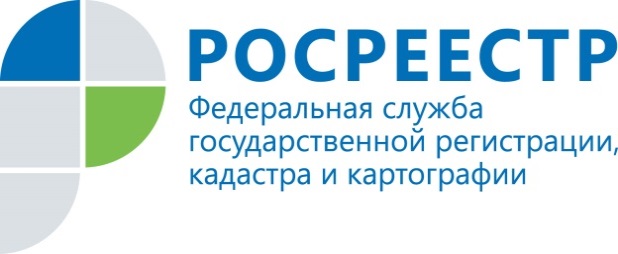 На расширенном заседании коллегии Управления Росреестра по Курской области подвели итоги работы ведомства за 1 полугодие 2017